Meeting Agenda  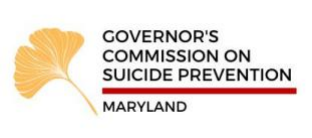 July 21, 2021                     1 PM – 3 PM  1. Welcome and Introductions2. Approval of May 19, 2021 minutes 3. Postvention Presentation    Andrea Duarte4. Focus Area Strategy Discussion: Postvention5. Governor’s Challenge Updates 6. BHA Update7. Open Discussion Next Meeting: Wednesday, September 15th, 2021  